Фотоотчёт по месячнику ГО.1.Тематические классные часы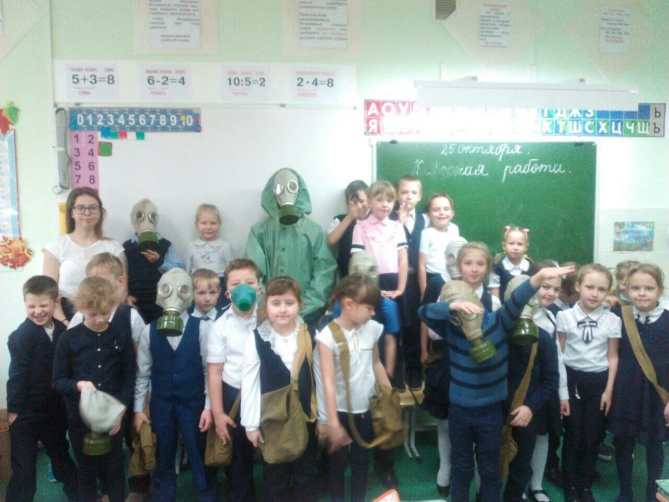 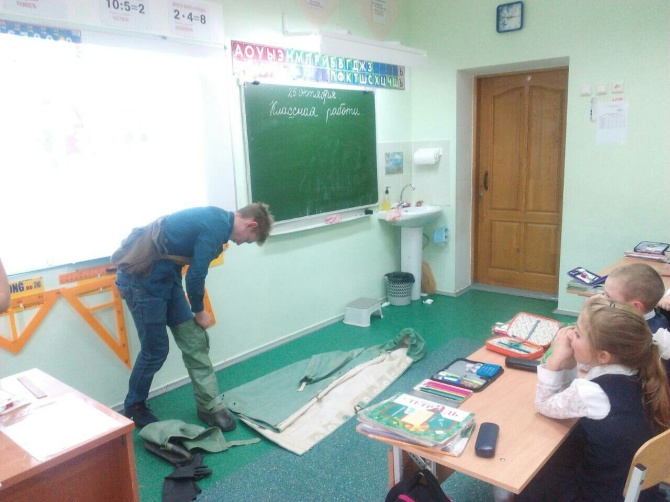 2. Выставки рисунков, уроки по правилам безопасности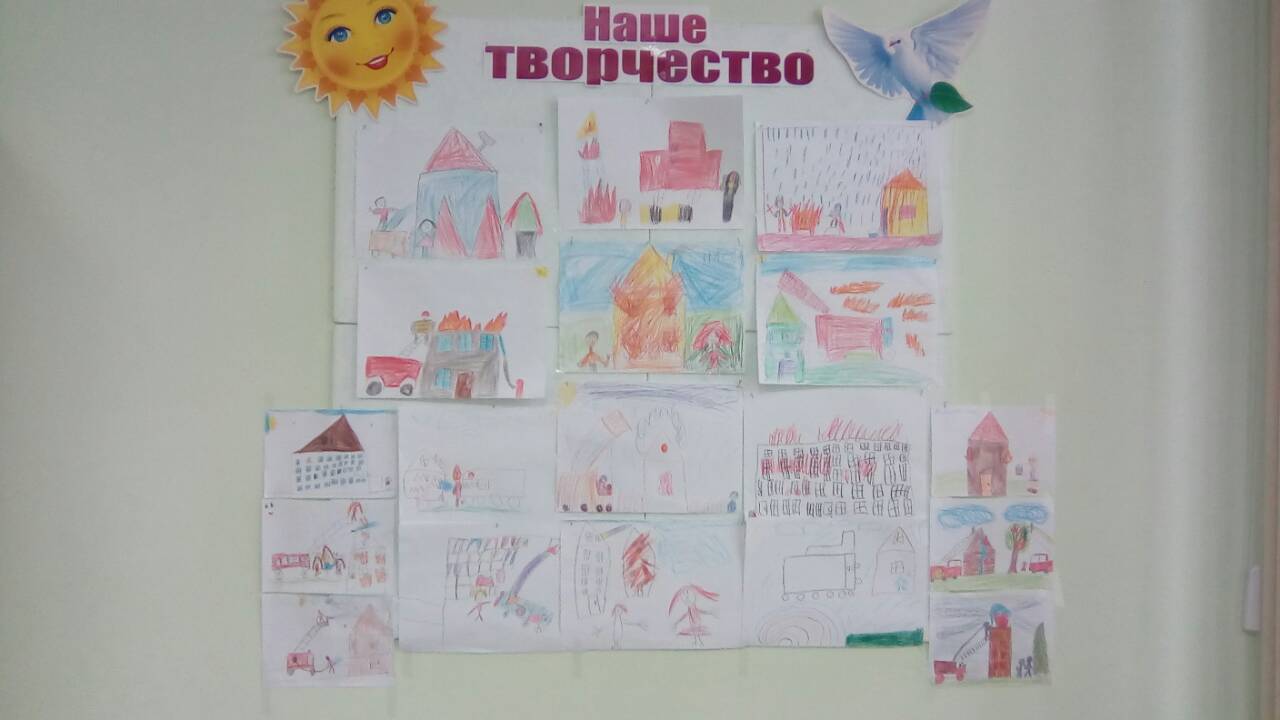 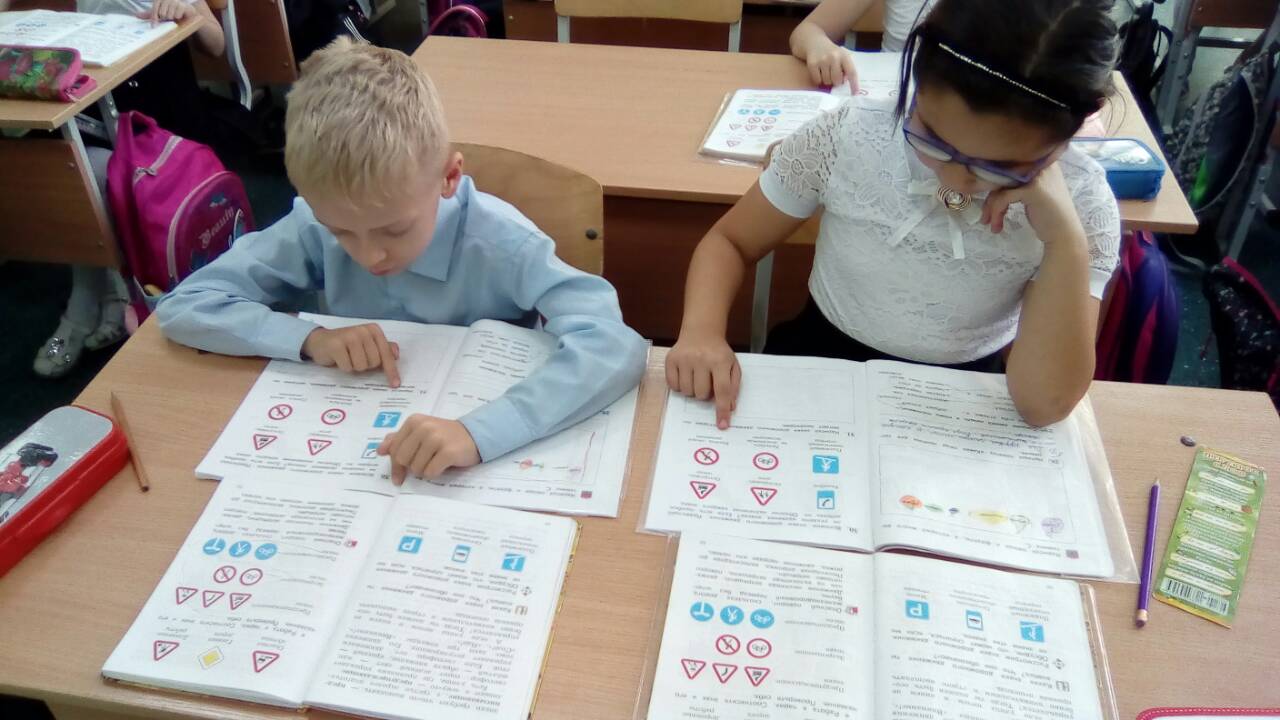 3. Уроки ОБЖ по темам самосохранительного поведения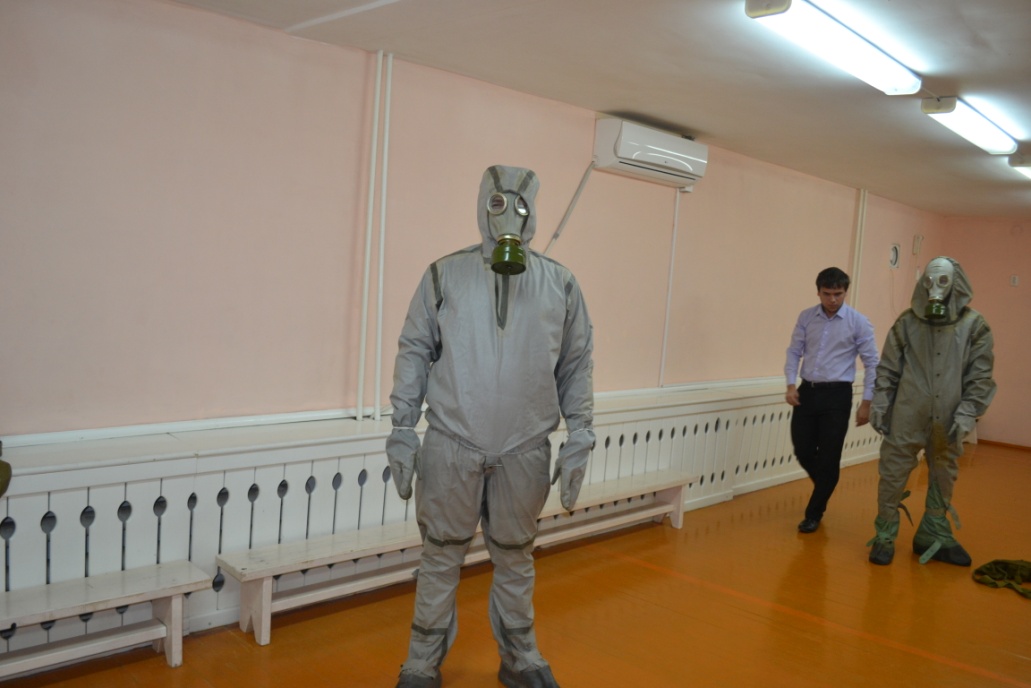 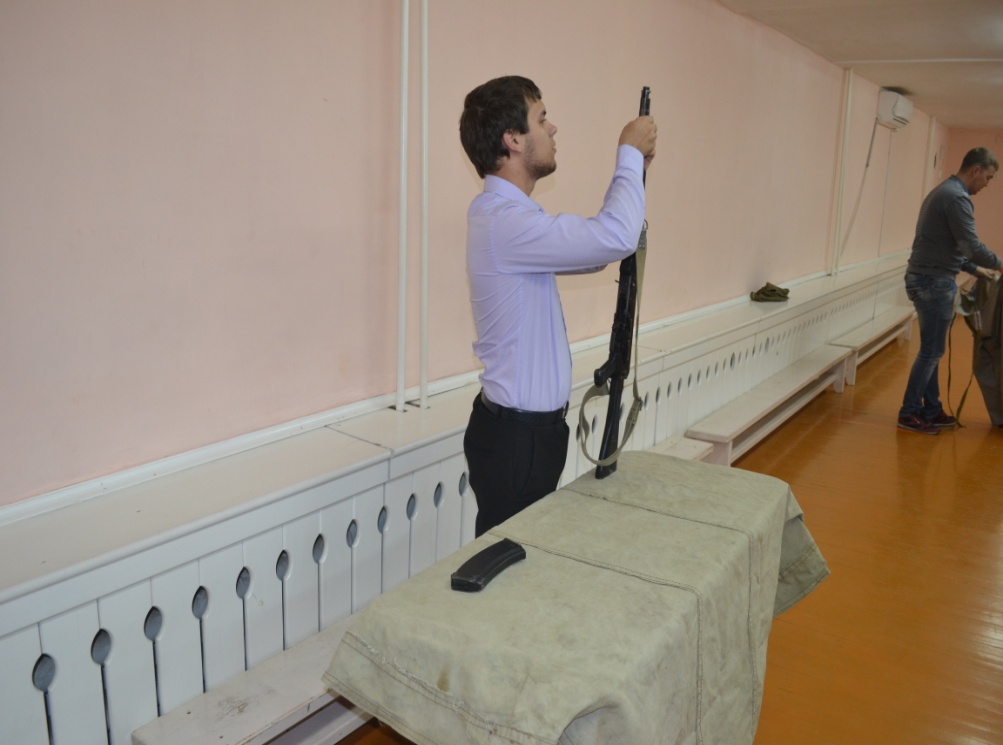 4. Школьные стенды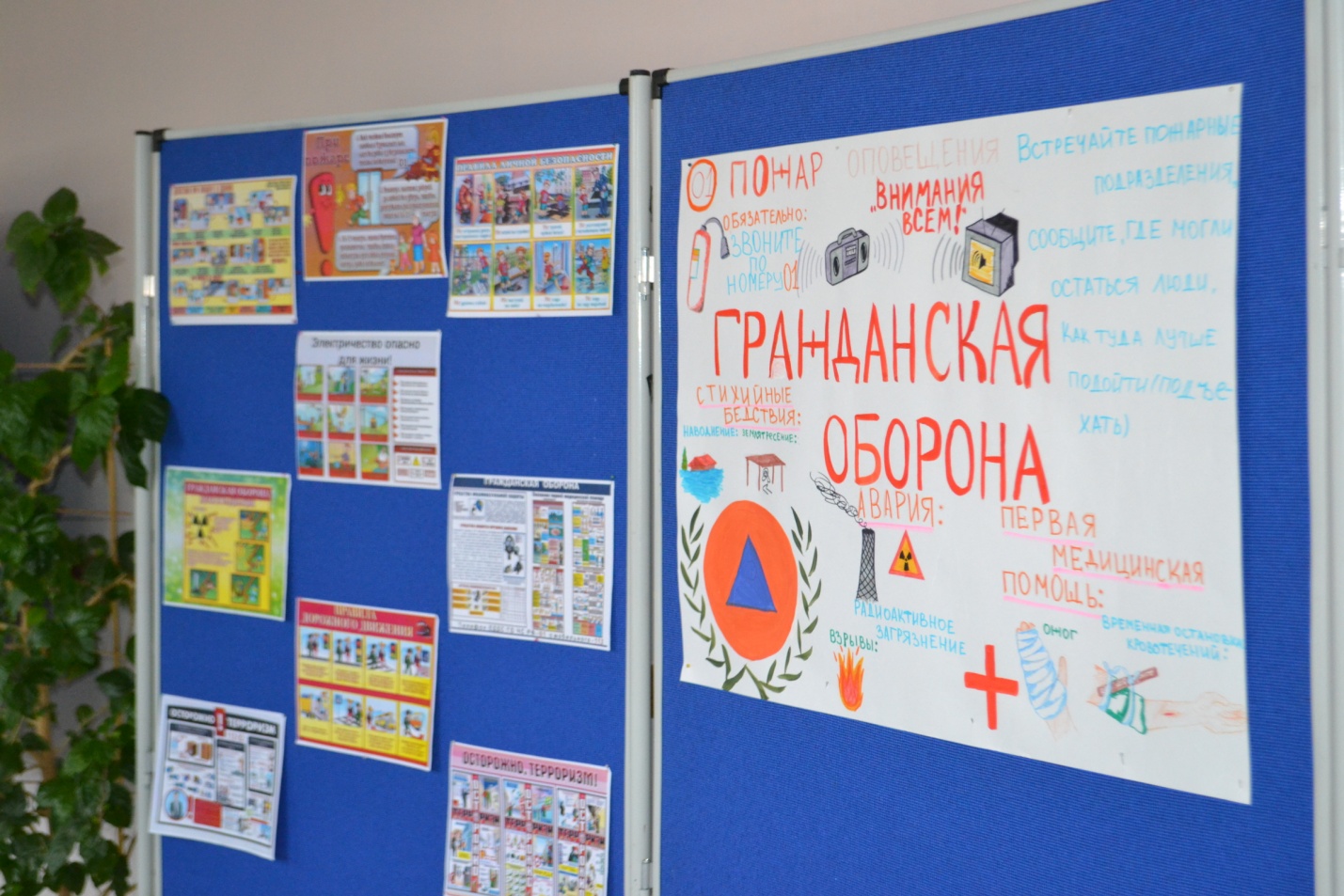 5. Использование он-лайн платформ: квесты, игры, тесты.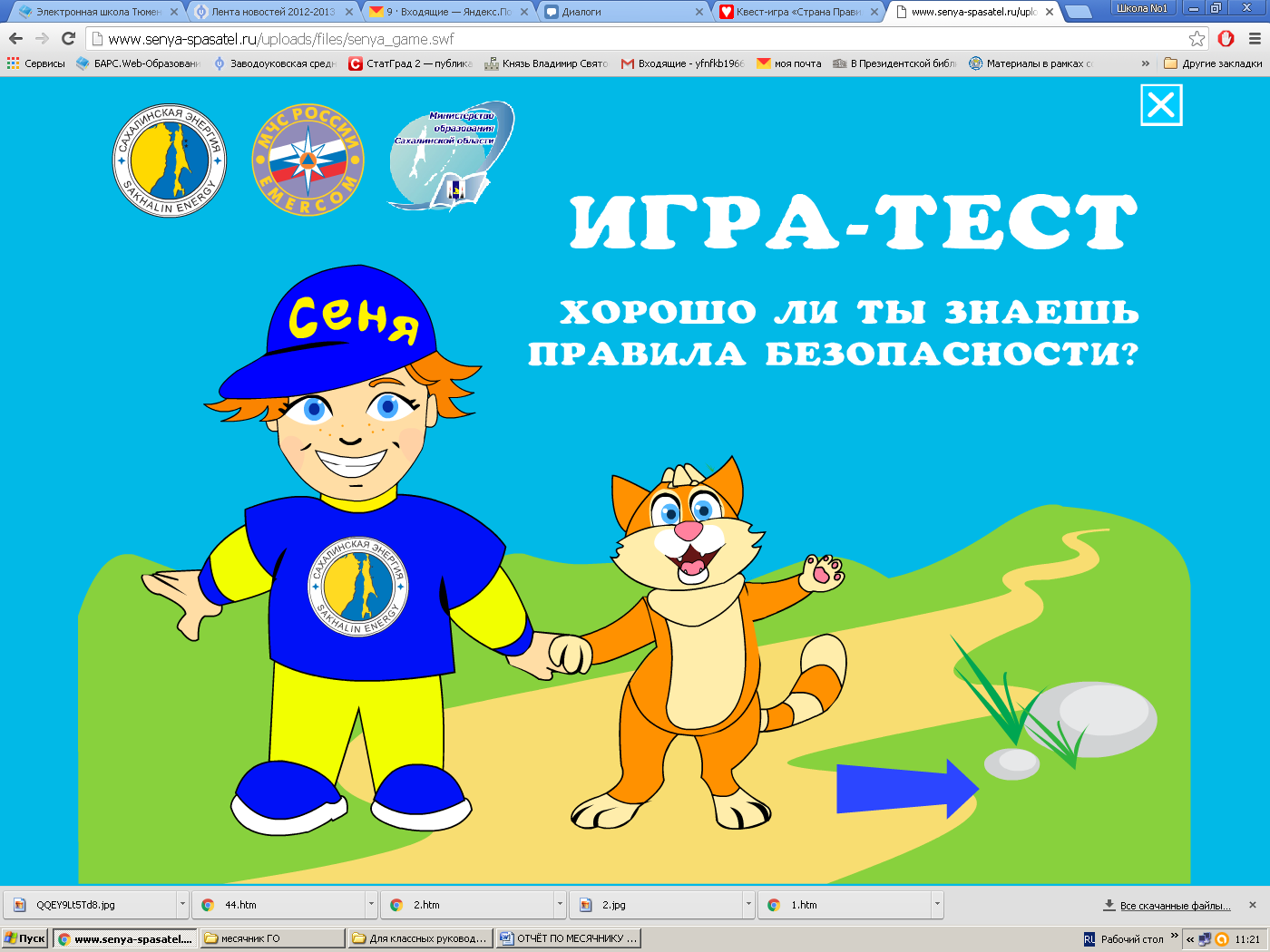 6. Посвящение в юнармейцы.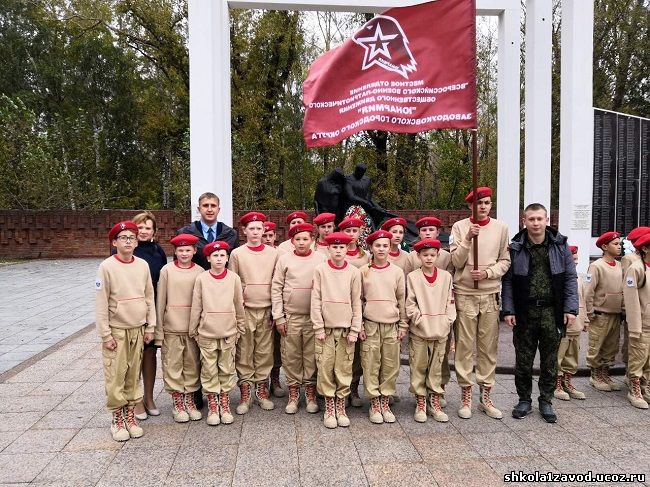 7. Темы уроков «Почему нужно быть осторожными» (электронный журнал), домашнее задание – рисунки по соблюдению правил безопасности.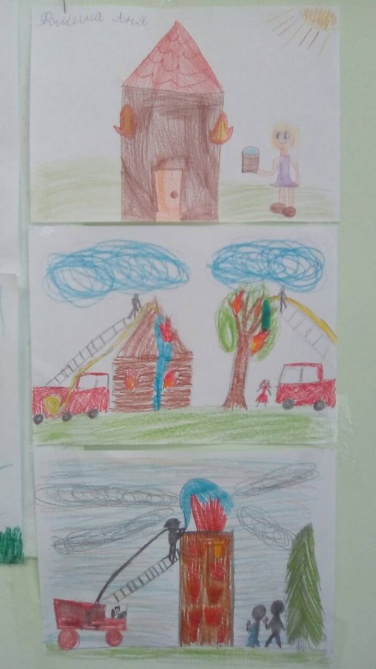 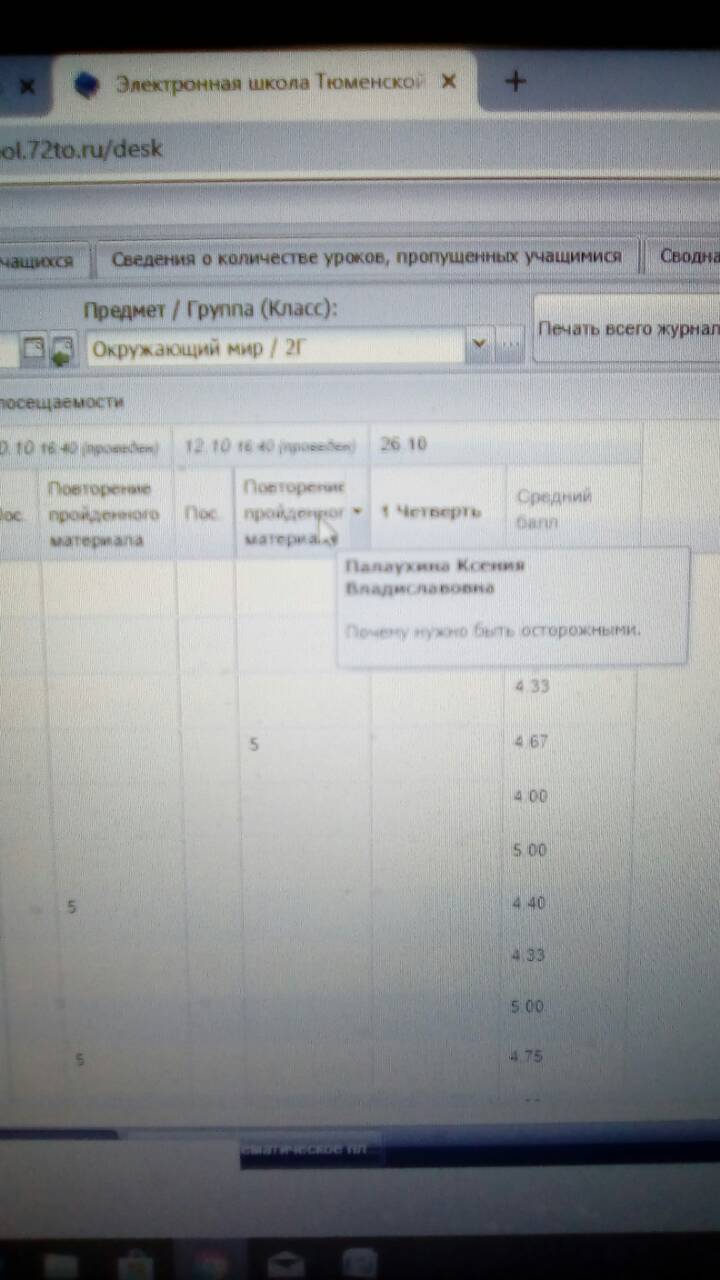 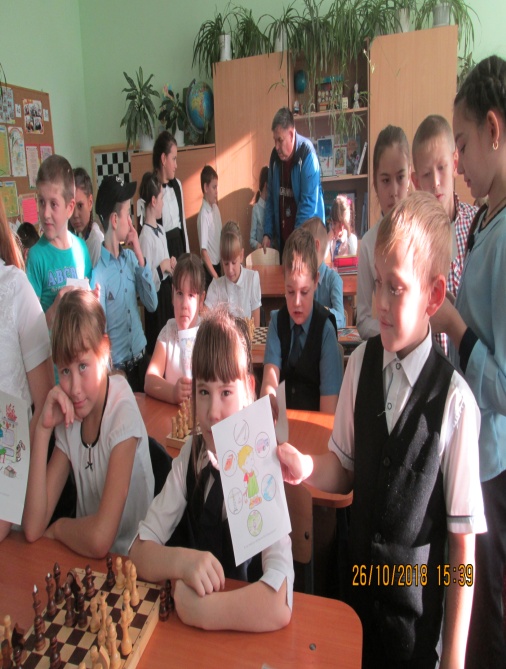 8. Проведение в школе тематической пятницы, посвященной основам безопасности жизнедеятельности ( информация на школьном сайте)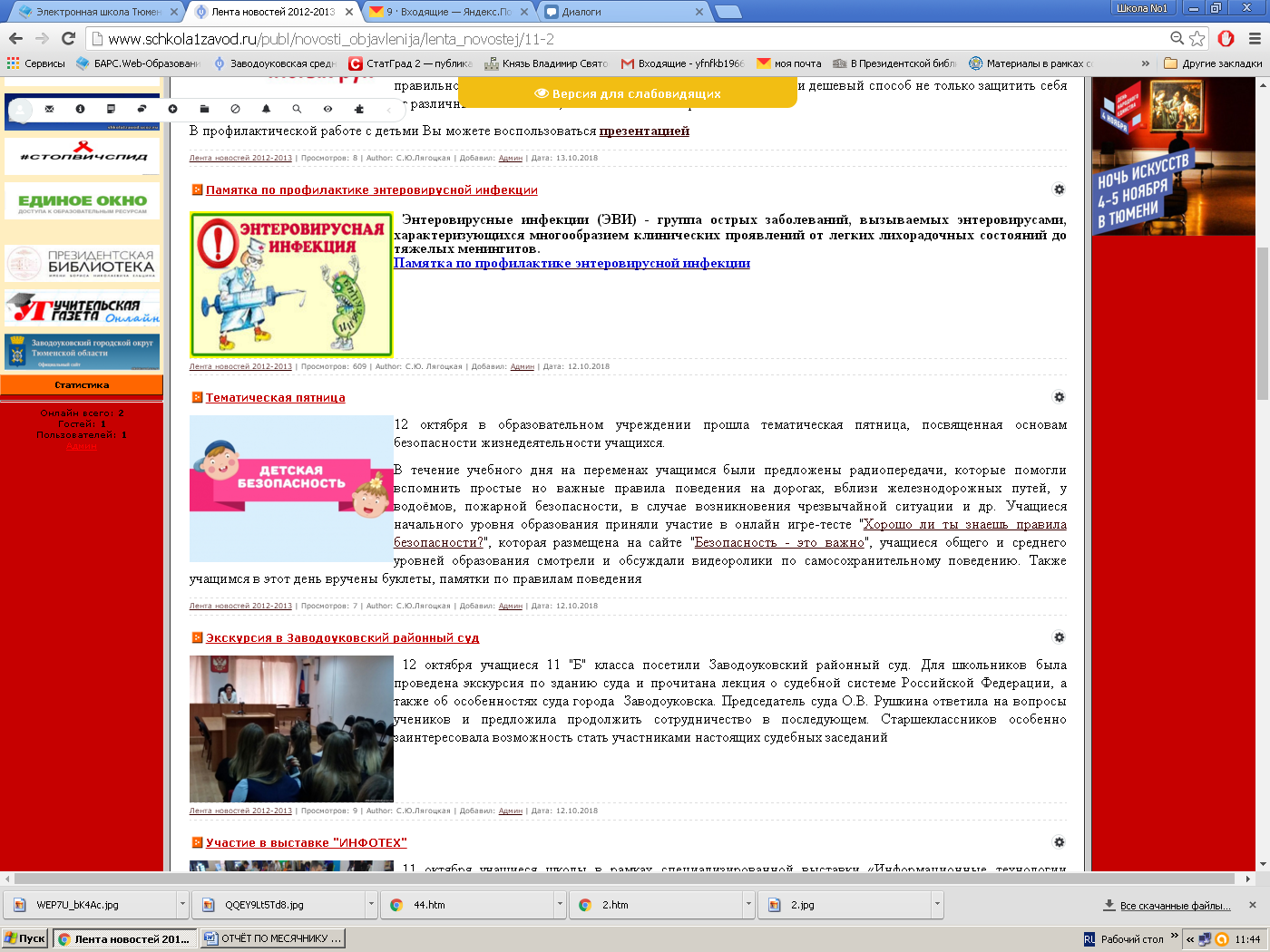 9. Спортивные мероприятия по правилам безопасности среди младших школьников.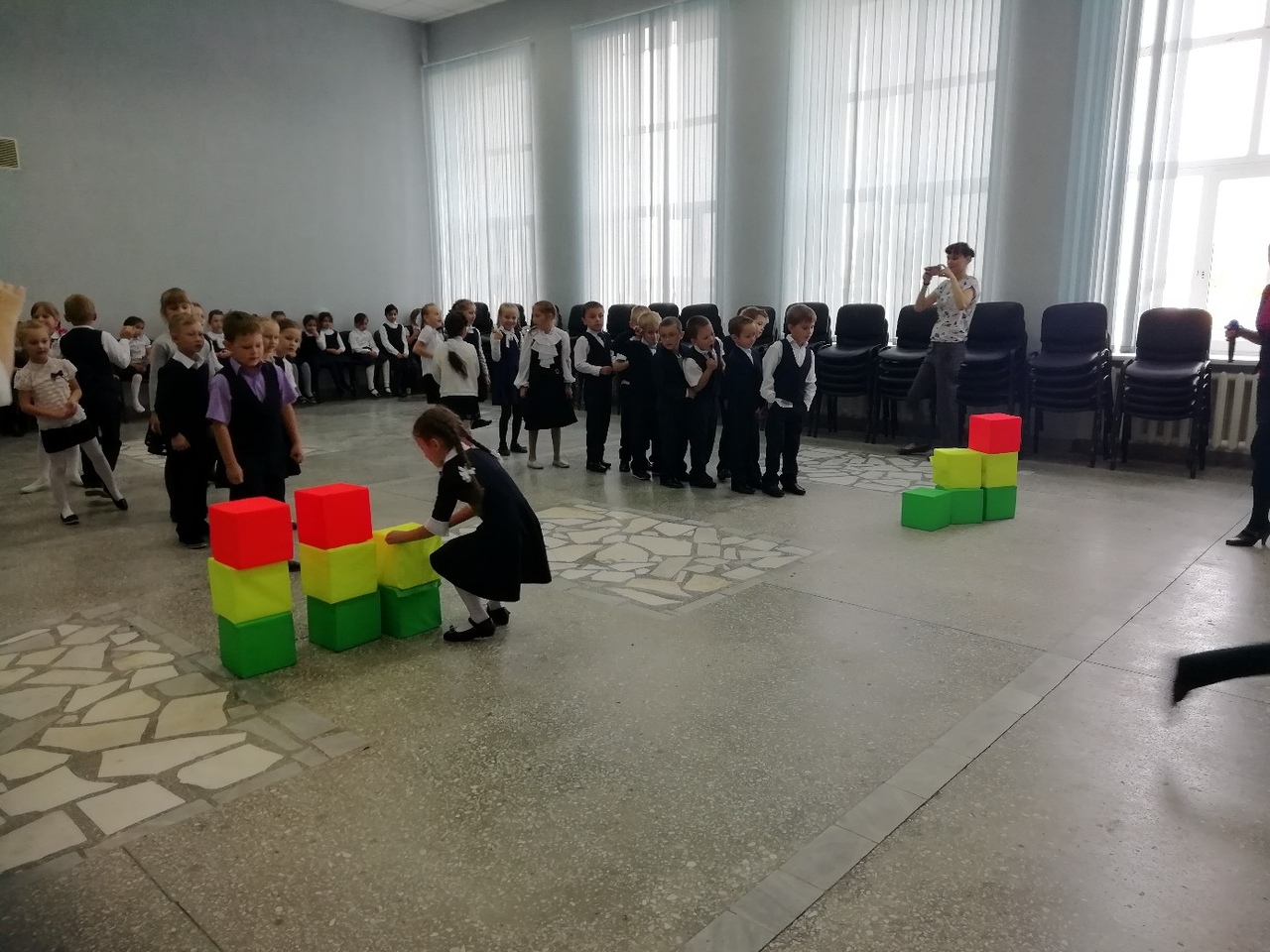 10. Создание листовок по правилам пожарной безопасности и распространение среди жителей улицы Дружининой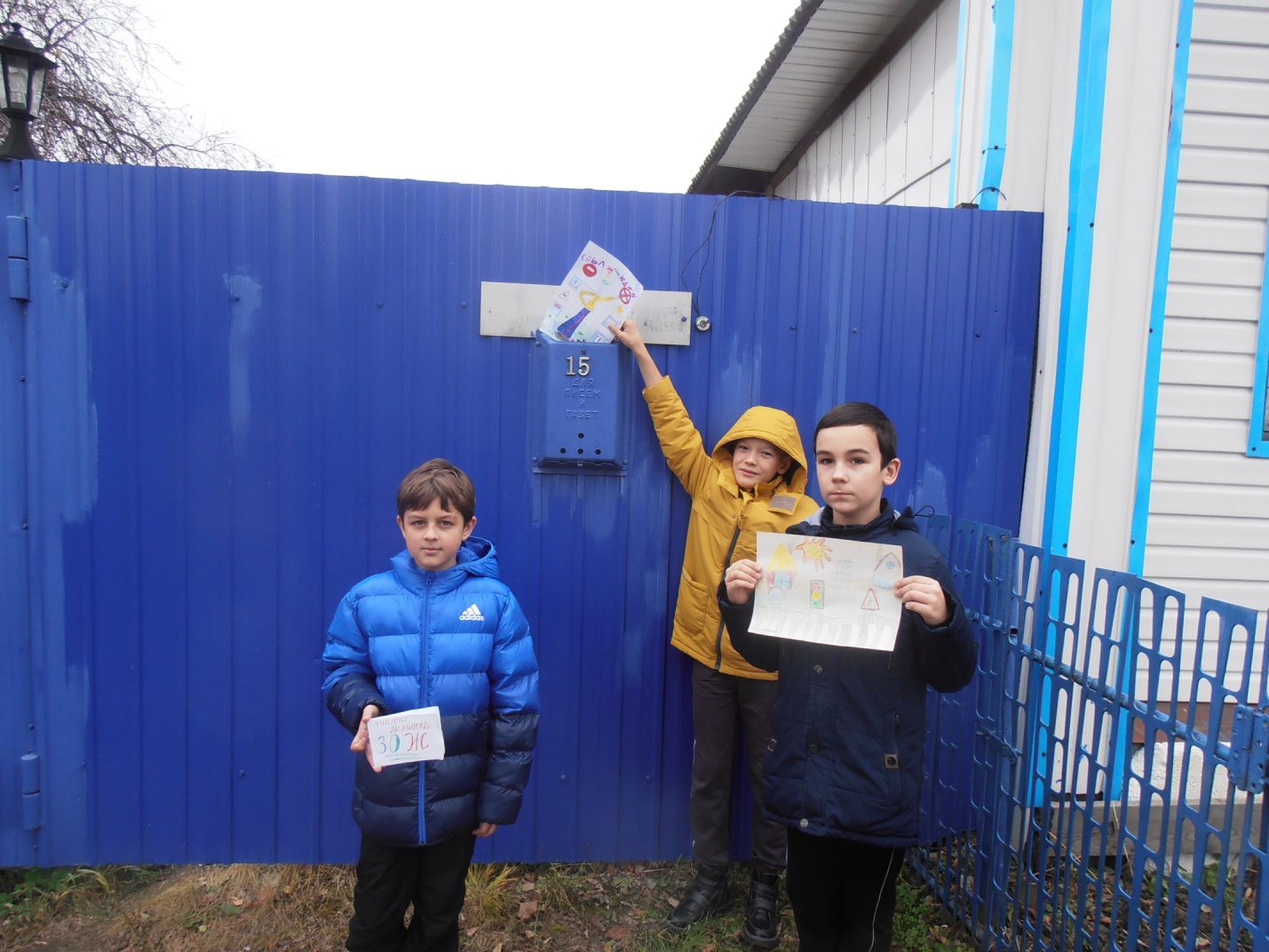 